COMISION DE DERECHOS HUMANOS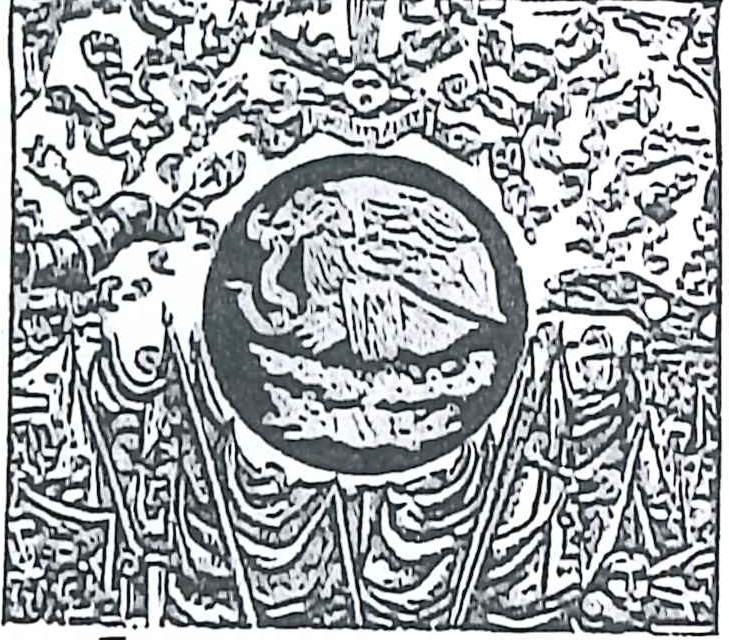 C   A   M   A   R   A    DIE D BP U T A ID O S1ª   REUNION ORDINA RIANoviembre 14 del 2018.10:00 horasOrden del DiaLista de asistencia y declaración de quorum.Lectura y aprobación del orden del día.Lectura y en su caso aprobación del Acta de la Reunión de instalación.Lectura, discusión y en su caso aprobación del Programa Anual de Trabajo de la Comisión.Lectura, discusión y en su caso aprobación del Proyecto de Dictamen conjunto de las Proposiciones con Punta de Acuerdo:►	Par el que se exhorta a la Secretaria de Hacienda y Crédito Público, a garantizar los   		recursos necesarios para la implementación y Operación del Mecanismo de Protección a  Personas Defensoras de Derechos Humanos y Periodistas. Proponente: Dip. Martha Angélica Tagle Martínez. (Exp. 446)► Par el que se exhorta a las Secretarias de Gobernaci6n, y de Hacienda y Crédito Público, a realizar las acciones necesarias respecto del Fideicomiso del mecanismo de protecci6n para personas defensoras de las derechos humanos y periodistas. Proponente: Dip. Dolores Padierna Luna. (Exp. 721)►	Par el que se exhorta a distintas dependencias, para atender la demanda econ6mica y de seguridad delmecanismo de protecci6n para personas defensoras de las derechos humanos y periodistas. Proponente: Dip. Raymundo Garcia Gutierrez. (Exp. 818)Comunicaciones.Asuntos Generales.Clausura.